                 УВАЖАЕМЫЕ ЖИТЕЛИ!!!!          Не допускайте на территории Костино-Быстрянского сельского поселения образование свалочных очагов и навалов мусора, не вывозите бытовые отходы в лесополосы.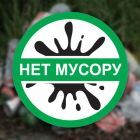           Не допускайте данных правонарушений и позволяйте другим.  При выявлении Вами правонарушителей, постарайтесь зафиксировать какие-либо данные о лице, нарушающем природоохранное законодательство, например, сфотографируйте транспортное средство. Информацию о выявленных нарушениях необходимо предоставить  в Администрацию Костино-Быстрянского сельского поселения.
        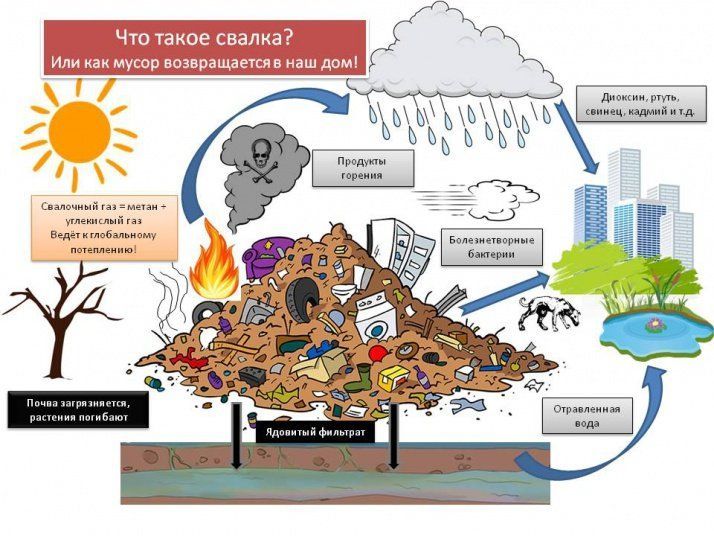                      Давайте вместе сделаем наше поселение чище и краше!!!!!Администрация Костино-Быстрянского сельского поселения